Republic of Niger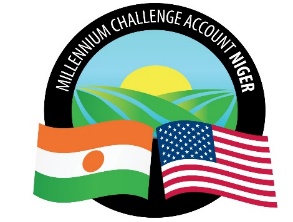 Millennium Challenge Account Niger (MCA-Niger)SPECIFIC PROCUREMENT NOTICE (SPN)The Millennium Challenge Account of Niger (MCA-Niger) received funding from the Millennium Challenge Corporation (MCC) to cover the costs of the Irrigation Project activities and Market Access and intends to allocate part of this funding to payments relating to the " Recruitment of a service provider for the development, implementation and monitoring of local agreements on shared resources, maintenance of agroforestry parks and promotion of sustainable agricultural practices ".MCA-Niger invites eligible entities ("Bidders") to submit their proposal only electronically through the Dropbox link in IC17.3(c). The consultancy is approximately for ten (10) months (total duration of implementation).This Request of Proposal (RFP) is open to all eligible Bidders wishing to participate. Subject to the restrictions set forth in this RFP, eligible entities may partner with other Bidders to optimize their ability to successfully perform the contract.A Firm will be selected under the Quality and Cost Based Selection (QCBS) procedure in accordance with the “MCC Program Procurement Guidelines” available on the MCC website (www.mcc. gov/ppg). The selection process, as described, includes review and verification of qualifications and past performance as well as a reference check of the Bidder, prior to contract award.Bidders must submit they Proposals through this link below: https://www.dropbox.com/request/5EodU4onX6XrCl63LXHX  Proposals must be submitted via the Dropbox link no later than December 15, 2022 at 10 a.m. sharp, Niamey time.Proposals received late will be rejected. The opening of proposals will be done entirely online. Bidders who wish to do so can attend online via zoom, using the access link below: https://us02web.zoom.us/j/87998196061 Meeting ID: 879 9819 6061Secret code: 060413For more information, you can contact us on:Contact Address:CountryNIGERCity LocalityNiameyProject NameEnvironnemental and Social Performance (ESP)Procurement Title Recruitment of a service provider for the development, implementation and monitoring of local agreements on shared resources, maintenance of agroforestry parks and promotion of sustainable agricultural practicesProcurement Ref. Number as per Procurement Plan RFP - N° ESP/41/QCBS/301/22Type of Procurement (goods, works or services as applicable)Consultant ServicesBuyer Millennium Challenge Account-NigerPublication Date November 24, 2022Submission Deadline December 15, 2022, at 10 AM, Niamey timeE-mail :AMEEMMCANigerPA@dt-global.com avec copie à : procurement@mcaniger.ne   Website :www.mcaniger.ne  